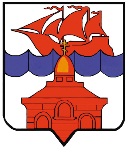 РОССИЙСКАЯ ФЕДЕРАЦИЯКРАСНОЯРСКИЙ КРАЙТАЙМЫРСКИЙ ДОЛГАНО-НЕНЕЦКИЙ МУНИЦИПАЛЬНЫЙ РАЙОНАДМИНИСТРАЦИЯ СЕЛЬСКОГО ПОСЕЛЕНИЯ ХАТАНГА		ПОСТАНОВЛЕНИЕОб утверждении Плана мероприятий по содействию занятости населения на территории сельского поселения Хатанга в 2021   годуВ соответствии с Законом Российской Федерации от 19.04.1991 № 1032-1 «О занятости населения в Российской Федерации», в целях контроля за ситуацией на рынке труда и оказания содействия занятости населения на территории сельского поселения Хатанга,ПОСТАНОВЛЯЮ:Утвердить План мероприятий по содействию занятости населения на территории сельского поселения Хатанга в 2021 году согласно приложению.Опубликовать постановление в Информационном бюллетене Хатангского сельского Совета депутатов и Администрации сельского поселения Хатанга и на официальном сайте органов местного самоуправления сельского поселения Хатанга www.hatanga24.ru Контроль за исполнением настоящего постановления возложить на исполняющую обязанности заместителя Главы сельского поселения Хатанга по вопросам культуры, молодежной политики и спорта Зоткину Т.В.Постановление вступает в силу в день, следующий за днем его официального опубликования.Временно исполняющий полномочия Главы сельского поселения Хатанга                       	                                  А.С. СкрипкинПриложение  к постановлению Администрации сельского поселения Хатангаот 02.03.2021 г. № 021-ППлан мероприятий по содействию занятости населенияна территории сельского поселения Хатанга в 2021 году02.03.2021 г.          № 021 – П № п/пНаименование мероприятияОтветственный исполнительСроки исполнения1Эффективное исполнение полномочий по оказанию государственных услуг по содействию занятости населенияКраевое государственное казенное учреждение «Центр занятости населения сельского поселения Хатанга»Постоянно2Информирование населения по вопросам занятости, предоставлению услуг службы занятости на официальном сайте Администрации сельского поселения Хатанга, на телеканале «Хатанга», на информационных стендах, в социальных сетяхКраевое государственное казенное учреждение «Центр занятости населения сельского поселения Хатанга»Муниципальное бюджетное учреждение культуры «Хатангский культурно-досуговый комплекс»Ежемесячно3Подготовка постановления об утверждении плана мероприятий по содействию занятости населения на территории сельского поселения Хатанга в 2021 году Администрация сельского поселения ХатангаФевраль4Подготовка постановления об организации оплачиваемых общественных работ в сельском поселении Хатанга, определяющего перечень основных видов работ, перечень предприятий и организаций, в которых эти работы будут проводиться, порядок их финансированияАдминистрация сельского поселения ХатангаКраевое государственное казенное учреждение «Центр занятости населения сельского поселения Хатанга»Февраль-март5Подготовка постановления об организации в 2021 году мероприятий по временному трудоустройству населения, проживающего в поселках сельского поселения ХатангаАдминистрация сельского поселения ХатангаКраевое государственное казенное учреждение «Центр занятости населения сельского поселения Хатанга»Общество с ограниченной ответственностью «Таймыр Альянс Трейдинг»Муниципальное унитарное предприятие«Хатанга-Энергия» сельского поселения ХатангаФевраль-март6Участие в краевом конкурсе проектов по организации трудового воспитания несовершеннолетних в возрасте от 14 до 18 лет в рамках развития флагманской программы «Мы развиваем» Отдел культуры, молодежной политики и спорта Администрации сельского поселения Хатангафевраль2021 года7Мероприятия, направленные, популяризацию востребованных профессий с учетом потребностей кадрового обеспечения территорий поселения:- Единый день профориентации (март);- профессиональное тестирование;- экскурсии на предприятия и др.Отдел образовательных учреждений сельского поселения Хатанга Управление образованияАдминистрации Таймырского Долгано-Ненецкого муниципального районаМуниципальное бюджетное учреждение культуры «Хатангский культурно-досуговый комплекс»Краевое государственное казенное учреждение «Центр занятости населения сельского поселения Хатанга»В течение года8Подготовка постановления об организации в 2021 трудового отряда старшеклассников в с. ХатангаОтдел культуры, молодежной политики и спорта Администрации сельского поселения ХатангаИюнь2021 года91.Итоги работы службы занятости в 2020 году и задачи на 2021 год.  2.Мероприятий по содействию занятости населения на территории сельского поселения Хатанга в 2021 годуКраевое государственное казенное учреждение «Центр занятости населения сельского поселения Хатанга»Администрация сельского поселения ХатангаМартДень руководителя10Осуществление взаимодействия с работодателями сельского поселения Хатанга по вопросам трудоустройства граждан, организации проведения общественных работ, трудоустройства инвалидов, соблюдения трудового законодательства  Краевое государственное казенное учреждение «Центр занятости населения сельского поселения Хатанга»Администрация сельского поселения ХатангаПостоянно11Краевое родительское собрание «Профессиональный успех – правильный выбор»Отдел образовательных учреждений сельского поселения Хатанга Управление образования Администрации Таймырского Долгано-Ненецкого муниципального районаКраевое государственное казенное учреждение «Центр занятости населения сельского поселения Хатанга»ноябрь12Заседания координационного комитета: Подведение итогов работы по организации проведения оплачиваемых общественных работ в 2020 году и задачах на 2021 год;Обсуждение плана мероприятий по содействию занятости населения на территории сельского поселения Хатанга в 2021 году Организация трудовой занятости несовершеннолетних в летний период;Эффективность работы по профессиональной ориентации (переподготовке) населения;Анализ информационной работы с работодателями и населением по вопросам занятости населения; Мероприятия по реализации национального проекта «Демография» в сельском поселении Хатанга Координационный комитет1 раз в квартали по мере необходимости13Организация информационно-разъяснительной работы среди субъектов малого, среднего предпринимательства и населения о формах и механизмах поддержки, действующих на территории Таймырского муниципального района, в рамках Федерального закона  от 24.07.2007 № 209–ФЗ «О развитии малого и среднего предпринимательства в Российской Федерации», Постановления Правительства Красноярского края от 30.09.2013 № 505-п «Об утверждении государственной программы Красноярского края "Развитие инвестиционной, инновационной деятельности, малого и среднего предпринимательства» и Постановления Администрации ТДНМР от 31.10.2010 №1274 «Об утверждении муниципальной программы Таймырского Долгано-Ненецкого муниципального района «Развитие малого и среднего предпринимательства в Таймырском Долгано-Ненецком муниципальном районе» Экономический отдел Администрации сельского поселения ХатангаПостоянно14Привлечение безработных граждан в п. Кресты к временным сезонным работам в рамках муниципальных программы «Поселок – наш дом»Краевое государственное казенное учреждение «Центр занятости населения сельского поселения Хатанга»Отдел ЖКХ, благоустройстваи градостроительства Администрации сельского поселения ХатангаТерриториальные отделы Администрации сельского поселения ХатангаИюнь-октябрь15Проведение консультаций граждан и сбор   обращений граждан по вопросам нарушения трудового законодательства, в т.ч. в части отсутствия заключенного трудового договораКраевое государственное казенное учреждение «Центр занятости населения сельского поселения Хатанга»Администрация сельского поселения ХатангаПостоянно во время проведения приема граждан